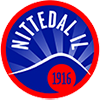  NIL Fotballgruppa  UTBETALING TIL DOMMER Hjemmelag: ______________ Motstander: ____________Kampdato: _____________ Kampstart: ___________ Kamptype: 5’er _______ 7’er _______ 9’er _______   (kr 150) 		(kr 200) 		(kr 300) Kontonummer: ____________________________Dommer: ____________________________BRUK BLOKKBOKSTAVER_____________________	    _____________________Underskrift trener/lagleder 	    Underskrift dommer Dette skjemaet skal sendes på epost; faktura@nittedalil.no eller leveres postkasse utenfor NIL-huset.